FaisalWEB TECHNOLOGIES  ASP.NET, MVC4, WCF, WebApiPROGRAMMING LANGUAGES C# , C++, Vb.NetDATABASES MANAGEMENT SYSTEMS  SQL SERVER 2012, ENTITY FRAMEWORK,  SQL LIT, MYSQLOTHER SKILLS HTML, CSS, JAVA SCRIPT, J-QUERY, AJAX, JAVA, C++MOBILE TECHNOLOGIES ANDROIDEvento Solution UAE Current Evento Solution Outsource me in AirMiles UAEWorking on work on loyalty Management System and WebAPi in AirMilesSoftware Engineer							 	Aug 2015- To continueWorking on following Portals : WEBApi for CDA Mob App Web Apication for CDAITJS Web ApplicationILead intregated Solution.Software Engineer							 	May 2014- To Aug 2015 Working on following Portals : WCF Services for IPhone and android of Idox Application IDOX Document Management System in MVCWCF Services for IPhone and android device of Aqarat4u ApplicationCorrespondence Management SystemRed signal, Lahore.Software Engineer							 	Feb 2013- Mar 2014Working on following web Portals : Contract Management Document System Contract Expense and Timesheet Management System BestESol, Lahore.Software Engineer				                                       	October 2010- To Feb 2013Worked on various Web based Applications:  Web based Device Control System Social Network Web Site Company Web Site Company Portfolio Site     Contract Document Management System Online contract document management between two companies using digital signatures.  Role: Software Engineer.Team Size: 6 Job Description: Build configuration Module and Document Management Module Project Duration: 8 monthsProject Life Cycle Technique: ScrumTools and Technologies: Asp.Net C#, Entity Framework, Sql Server 2008, Jquery, Visual Studio 2012     Social Network Web SiteThis is Social Network web site for people in professional occupations. Role: Software Engineer.Team Size: 8Job Description: Design Database, worked on 3 Section Groups Management, Events Management, Jobs Management,  Project Duration: 1 YearProject Life Cycle Technique: ScrumTools and Technologies: Asp.Net C#, Wcf, WebApi, Web Services, Entity Framework, Sql Server 2008, Jquery, Visual Studio 2012    Web based Device Control System Online web based Device control Management System  Role: Software Engineer.Team Size: 6 Job Description: Design Database, Build Admin Panel for Device Configuration, Build Front end for device management    Project Duration: 3 monthsProject Life Cycle Technique: ScrumTools and Technologies: Asp.Net C#, Entity Framework, Sql Server 2008, Jquery, Visual Studio 2012    Archive Box Desktop application like Drop Box portal.  Role: Team Members.Team Size: 6 Job Description: Desktop portal calling services and handling files and synchronize with serverProject Duration: 6 monthsProject Life Cycle Technique: ScrumTools and Technologies: Asp.Net C#, Visual Studio 2012Virtual University of Pakistan, Lahore.BS (Computer Science)2008 – 2012P.B.T.E, Lahore.Higher Secondary School Certificate Marks: 2354/33002002- 2005B.I.S.E ,D.G.Khan.Secondary School Certificate Marks: 615/8502000- 2002PROFESSIONAL SKILLSEMPLOYMENT CAREERASP.NET PROJECTSWEB Application in MVC for CDACDA is Events Management systemRole: Software Engineer.Team Size: 6Job Description: work on different part of application.  Project Duration: 2 monthsProject Life Cycle Technique: ScrumWEBAPI for IPhone and android device application for CDAWCF services for iPhone application for IDOX. Role: Software Engineer.Team Size: 4 Job Description: Make WCF Services as per iPhone application requirement.  Project Duration: 1 monthsProject Life Cycle Technique: ScrumTools and Technologies: Asp.Net C#,  SQL Server 2012, Visual Studio 2013WCF Services for IPhone and android device application for IDOXWCF services for iPhone application for IDOX. Role: Software Engineer.Team Size: 4 Job Description: Make WCF Services as per iPhone application requirement.  Project Duration: 1 monthsProject Life Cycle Technique: ScrumTools and Technologies: Asp.Net C#,  SQL Server 2012, Visual Studio 2013Link: https://play.google.com/store/apps/details?id=com.iLeads.idox&hl=enWeb Application For IDOXIdox is document Management system for any organizationRole: Software Engineer.Team Size: 6Job Description: work on different part of application.  Project Duration: 2 monthsProject Life Cycle Technique: ScrumTools and Technologies: MVC C#,  Sql Server 2012, Visual Studio 2013WCF Services for IPhone and android device application for Aqarat4UWCF services for iPhone application for IDOX. Role: Software Engineer.Team Size: 4 Job Description: Make WCF Services as per iPhone application requirement.  Project Duration: 1 monthsProject Life Cycle Technique: ScrumTools and Technologies: Asp.Net C#,  SQL Server 2012, Visual Studio 2013Contract Expense and Timesheet Management System Online contract Expense and Timesheet of Working hours of Contracts of a company. This project is in Development phase. Role: Software Engineer.Team Size: 6 Job Description: Design Database , Build Application Structure, Build Contract configuration Module and Build Expense Management Module Project Duration: 6 monthsProject Life Cycle Technique: ScrumTools and Technologies: Asp.Net C#, Entity Framework, Sql Server 2008, Jquery, Visual Studio 2012 EDUCATIONAL CAREEROTHER SKILLSGood team player and ability to work independently Punctual and hard working.Good communication skills.Click to send CV No & get contact details of candidate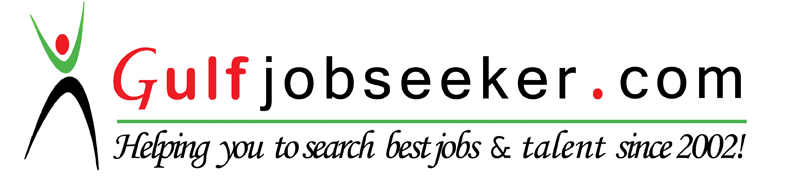 